CALENDAR SUBJECTPJ O CHANGE DUE TO COVID UPDATESACTIVITIES OCTOBER 2021ACTIVITIES OCTOBER 2021ACTIVITIES OCTOBER 2021ACTIVITIES OCTOBER 2021ACTIVITIES OCTOBER 2021SunMonTueWedThuFriSat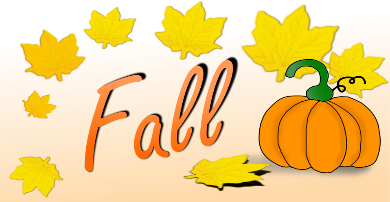 THEME DAYEVERYFRIDAY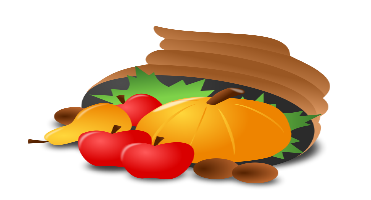 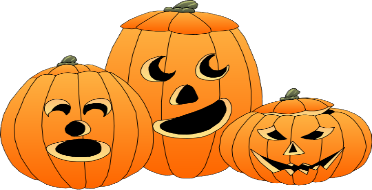 1           HIPPY DAY   9:30  MUSIC & MOVEMENT  10:00 PIANO WITH SHIRLEY  2:00 ICECREAM SOCIAL2 10:00 MORNING MUSIC2:00 MOVIE AND SNACK3            10:00  GAITHER              GOSPEL VIDEO   3:00  PLANTED IN CHRIST                     FELLOWSHIP4  9:30  MUSIC & MOVEMENT  1:00 BAT THE BALLOON         3:00 BINOGCIZE5 9:30  AQUA PAINTING1:00  RED CAP CLUB FOR MEN2:00  KARAOKE6    9:30  MUSIC & MOVEMENT  1:00  JUDY KING MUSIC                        MINISTRY                2:00 CRAFT7 9:30 FUNNY ANIMAL VIDEOS    1:00      “SILVER BELLES”                      REMINISCING        3:00 BINGOCIZE8       FAVORITE COLOR        9:30  MUSIC & MOVEMENT  10:00 PIANO WITH SHIRLEY   2:00  ICECREAM SOCIAL9 10:00 MORNING MUSIC2:00 MOVIE AND SNACK10          10:00  GAITHER              GOSPEL VIDEO   3:00  PLANTED IN CHRIST                     FELLOWSHIP11 Columbus Day 10:00 MUSIC & MOVEMENT      1:00 PARACHUTE        3:00 BINGOCIZE12 9:30  CRAYOLA CREATIONS1:00 RED CAP CLUB FOR MEN2:00     WHO AM I QUIZ13   9:30  MUSIC & MOVEMENT  1:00 JUDY KING MUSIC                   MINISTRY  2:00  APPLE PEELING14 9:30 SHIRLEY TEMPLE VIDEO     1:00   “SILVER BELLES”                     REMINISCING         3:00 BINGOCIZE  15       50’S DAY   9:30 MUSIC & MOVMENT    10:00 PIANO WITH SHIRLEY   2:00 ICE CREAM SOCIAL16 10:00 MORNING MUSIC2:00 MOVIE AND SNACK17         10:00  GAITHER              GOSPEL VIDEO   3:00  PLANTED IN CHRIST                     FELLOWSHIP18   10:00 MUSIC & MOVEMENT  1:00 BAT THE BALLOON         3:00 BINOGCIZE19 9:30  AQUA PAINTING1:00 RED CAP CLUB FOR MEN2:00 HILLBILLY BAND20  9:30 MUSIC & MOVEMENT  1:00 JUDY KING MUSIC                    MINISTRY   2:00 PUMPKIN PAINTING21 9:30  LITTLE RASCALS VIDEO       1:00   “ SILVER BELLES”                       REMINISCING        3:00    BINGOCIZE22       HILLBILLY DAY  9:30  MUSIC & MOVEMENT  10:00 PIANO WITH SHIRLEY   2:00 BIRTHDAY PARTY23 10:00 MORNING MUSIC2:00 MOVIE AND SNACK24           10:00  GAITHER              GOSPEL VIDEO   3:00  PLANTED IN CHRIST                     FELLOWSHIP25   10:00 MUSIC & MOVEMENT      1:00 PARACHUTE        3:00 BINGOCIZE26 9:30  CRAYOLA CREATIONS1:00 RED CAP CLUB FOR MEN2:00  RESIDENT COUNCIL                     MEETING27   9:30 MUSIC & MOVEMENT  1:00 JUDY KING MUSIC                      MINISTRY   2:00  COOKING  DEMO         28 9:30   FUNNY BABY VIDEOS         1:00 “SILVER BELLES”                       REMINISCING         3:00 BINGOCIZE29   COSTUME CONTEST  9:30  MUSIC & MOVEMENT  10:00 PIANO WITH SHIRLEY   2:00 HALLOWEEN PARTY30 10:00 MORNING MUSIC2:00 MOVIE AND SNACK31 Halloween10:00 GAITHER VIDEO3:00 PLANTED IN CHRIST                  MINISTRYLEISURE ITEMS AVAILABLE WHICH INCLUDE WEEK ENDS AND EVENINGS:  BOOKS, MAGAZINES, WORD PUZZLES, ADULT COLORING, JIGSAW PUZZLES, CARDS AND GAMES           ITEMS LOCATED ON STATION ONE TV AREA                                                                                                                                 SEE RECREATION DIRECTOR FOR THE FOLLOWING ITEMS: CHROME BOOKS,KINDLES, C/D PLAYERS, RELIGIOUS READING/DEVOTIONALS, GOSPEL MUSIC, CRAFTS LEISURE ITEMS AVAILABLE WHICH INCLUDE WEEK ENDS AND EVENINGS:  BOOKS, MAGAZINES, WORD PUZZLES, ADULT COLORING, JIGSAW PUZZLES, CARDS AND GAMES           ITEMS LOCATED ON STATION ONE TV AREA                                                                                                                                 SEE RECREATION DIRECTOR FOR THE FOLLOWING ITEMS: CHROME BOOKS,KINDLES, C/D PLAYERS, RELIGIOUS READING/DEVOTIONALS, GOSPEL MUSIC, CRAFTS LEISURE ITEMS AVAILABLE WHICH INCLUDE WEEK ENDS AND EVENINGS:  BOOKS, MAGAZINES, WORD PUZZLES, ADULT COLORING, JIGSAW PUZZLES, CARDS AND GAMES           ITEMS LOCATED ON STATION ONE TV AREA                                                                                                                                 SEE RECREATION DIRECTOR FOR THE FOLLOWING ITEMS: CHROME BOOKS,KINDLES, C/D PLAYERS, RELIGIOUS READING/DEVOTIONALS, GOSPEL MUSIC, CRAFTS LEISURE ITEMS AVAILABLE WHICH INCLUDE WEEK ENDS AND EVENINGS:  BOOKS, MAGAZINES, WORD PUZZLES, ADULT COLORING, JIGSAW PUZZLES, CARDS AND GAMES           ITEMS LOCATED ON STATION ONE TV AREA                                                                                                                                 SEE RECREATION DIRECTOR FOR THE FOLLOWING ITEMS: CHROME BOOKS,KINDLES, C/D PLAYERS, RELIGIOUS READING/DEVOTIONALS, GOSPEL MUSIC, CRAFTS LEISURE ITEMS AVAILABLE WHICH INCLUDE WEEK ENDS AND EVENINGS:  BOOKS, MAGAZINES, WORD PUZZLES, ADULT COLORING, JIGSAW PUZZLES, CARDS AND GAMES           ITEMS LOCATED ON STATION ONE TV AREA                                                                                                                                 SEE RECREATION DIRECTOR FOR THE FOLLOWING ITEMS: CHROME BOOKS,KINDLES, C/D PLAYERS, RELIGIOUS READING/DEVOTIONALS, GOSPEL MUSIC, CRAFTS LEISURE ITEMS AVAILABLE WHICH INCLUDE WEEK ENDS AND EVENINGS:  BOOKS, MAGAZINES, WORD PUZZLES, ADULT COLORING, JIGSAW PUZZLES, CARDS AND GAMES           ITEMS LOCATED ON STATION ONE TV AREA                                                                                                                                 SEE RECREATION DIRECTOR FOR THE FOLLOWING ITEMS: CHROME BOOKS,KINDLES, C/D PLAYERS, RELIGIOUS READING/DEVOTIONALS, GOSPEL MUSIC, CRAFTS 